9.4.  –ČETVRTAK1.TZK – Vježbaj uz Školu na Trećem; igraj se; obavi neki kućni posao;2. HJ – Uskrsni medo    – Pročitaj igrokaz triput(Č str.110. i 111.), a onda riješi RB str.108. i 109.Uputa: Dok rješavaš RB koristi čitanku, a odrasli ti, kad si gotov, pregleda zadaću.3. PID - Koje blagdane slaviš u svojoj obitelji? Pročitaj U/70. str. (tekst ispod naslova Blagdani) Bliži nam se Uskrs, najveći kršćanski blagdan. Pročitaj U/71. str.  što u čestitki piše o Uskrsu. PLAN PLOČE                                                     7. 4. 2020.                           Blagdani – UskrsBlagdan je dan kojim obilježavamo važan događaj.Uskrs je državni i vjerski blagdan. Uvijek se slavi u nedjelju, u ožujku ili travnju.Toga dana kršćani slave uskrsnuće Isusa Krista i početak novog života.Pisanice – znak novoga života.Tko želi, igra: Uskrs (ctrl+klik)4.LK – Želiš li, izradi čestitku za Uskrs svojim najdražima, oboji jaja;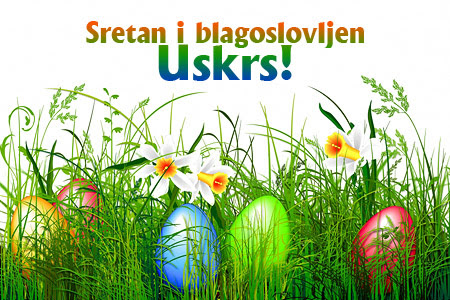                                  Želi Vam Vaša učiteljica Ana